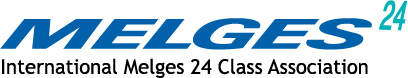 ANNUAL GENERAL MEETING 2019
Saturday, 09 November 2019According to the IM24CA Constitution, motions, amendments and nominations for the AGM shall be proposed only by the Executive Committee, NCA’s, the Technical Committee and ISAF and must reach the International Secretary not less than eight (8) weeks before the officially announced date of the meeting.  Only the motions, amendments and nominations on the Agenda and its attachment/s shall be voted upon. The Chairman may, in exceptional circumstances, accept amendments from the floor of the AGM when, in his opinion, this will assist the resolution of issues on which the World Council have had an opportunity to express their views.
Deadline for the submissions for the 2019 AGM is September 13th, 2019. To allow this process to function smoothly, the each Submission should adhere to the following guidelines:The Submission shall clearly state the current position along with the proposal for a change (clearly stating the rule) and the rationale behind this change.The Submission should be written to relate to any IM24CA documents or topics as listed below.Wherever possible, each submission should contain wording for the proposed new rules.Reason for the motionTechnical items the tech staff can work on during the year should not be sent as an SubmissionNominating Body 
Exec Comm, NCA, Tech CommName and SurnamePosition in Nominating
BodyE-mailTitle of the motion, 
amendment, nominationTopics concernedProposal
You can widen
this box if
neededReasonConstitutionEventsClass RulesTechnical issuesRegatta RegulationsGeneral policiesNomination